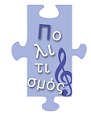 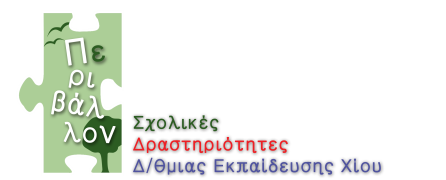 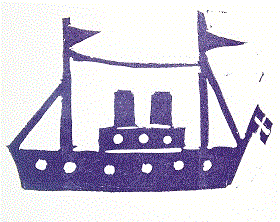 ΘΕΜΑ:	  «Τα καραβάκια των ευχών …» Σχεδιασμός διασχολικής παρουσίαςστο τοπικό πρωτοχρονιάτικο έθιμο	Πληροφορούμε τους Διευθυντές και τις Διευθύντριες των σχολείων Δ.Δ.Ε. Χίου καθώς και τους εκπαιδευτικούς που προετοιμάζουν μαθητικές ομάδες για τη συμμετοχή τους στη διασχολική δραστηριότητα: «Τα καραβάκια των ευχών…» ότι η τελική δημόσια παρουσίαση τόσο των κατασκευών που διέπονται από τη φιλοσοφία τού «δημιουργώ εκ του μηδενός», όσο και των έμμετρων επαινετικών-σατιρικών στίχων προγραμματίζεται για την Τετάρτη, 31 Δεκεμβρίου 2014, (παραμονή  Πρωτοχρονιάς)  στην πλατεία Πλαστήρα (γνωστή ως πλατεία Βουνακίου), στην οδό Απλωταριάς και στην παραλιακή οδό, ως εξής: 10:30 – 11:00 π.μ.:	Προσέλευση των μαθητικών ομάδων στην Πλατεία Πλαστήρα με τα ομοιώματα των πλοιαρίων. Τοποθέτησή τους γύρω από το σιντριβάνι. Καλό θα ήταν οι ομάδες να έχουν φιλοτεχνήσει και μία πινακίδα με την επωνυμία  του σχολείου προέλευσής  τους, η οποία θα διευκολύνει τη σειρά τοποθέτησης (1ο, 2ο Γυμνάσιο  κ. ο. κ.), αλλά, ταυτόχρονα,  θα δηλώνει στο κοινό και την ταυτότητα της μαθητικής ομάδας.11:00 π.μ. (ακριβώς):	Εναρκτήρια κάλαντα «Αρχιμηνιάς» από την παραδοσιακή ορχήστρα του Μουσικού Σχολείου Χίου με την τραγουδιστική συνοδεία και όλων των  λοιπών μαθητικών ομάδων. Στη συνέχεια, οι μαθητικές ομάδες θα τραγουδήσουν διαδοχικά τους επαινετικούς και σατιρικούς στίχους που έχουν ετοιμάσει -5 έως 10 δίστιχα- με τη σειρά: Γυμνάσια, Γενικά- Επαγγελματικά Λύκεια. Αμέσως μετά την ολοκλήρωση του προηγούμενου μέρους:                                            Δημιουργία πομπής από τα συμμετέχοντα σχολεία με την παραπάνω σειρά (Γυμνάσια, Γενικά- Επαγγελματικά Λύκεια). Η πομπή θα κατευθυνθεί προς την οδό Απλωταριάς και, ακολούθως θα διασχίσει τις οδούς Αργέντη και Κοραή, με κατεύθυνση τη Λεωφόρο Αιγαίου (παραλιακή οδός) και θα επιστρέψει, διά της οδού αυτής και διά της οδού Κανάρη, στην αρχική αφετηρία της πλατείας Πλαστήρα (Βουνακίου).  Κατά τη διάρκεια αυτή θα τραγουδιέται και πάλι από όλες τις μαθητικές ομάδες η «Αρχιμηνιά», προεξάρχοντος του Μουσικού Σχολείου. Προτιμητέα συνοδευτικά όργανα των ομίλων είναι τα τύμπανα (τουμπιά) και οι τραμπούκες. Ωστόσο, αν κάποιες ομάδες έχουν και άλλες δυνατότητες μουσικής συνοδείας (γκάιντα, ακορντεόν ή έχουν άλλες ευφάνταστες ιδέες), μπορούν να τις πραγματοποιήσουν.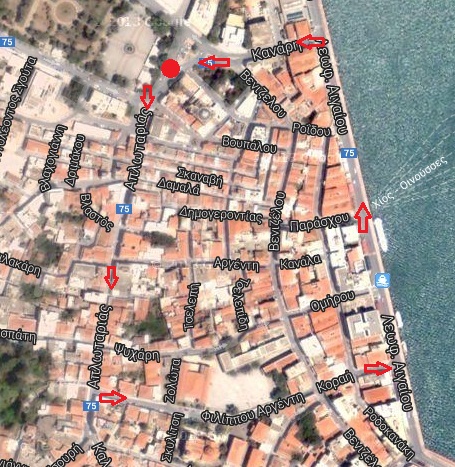 	Μετά την επιστροφή στην πλατεία Πλαστήρα, οι μαθητικές ομάδες μπορούν να παραμείνουν με τα αυτοσχέδια καραβάκια τους  για λίγο ακόμη εκεί και, στη συνέχεια, να αποχωρήσουν.	Σε περίπτωση που οι καιρικές συνθήκες δεν επιτρέψουν την πραγματοποίηση του παραπάνω σχεδιασμού, η όλη συγκέντρωση και παρουσίαση, περιλαμβανομένης και της μελωδικής απόδοσης των επαινετικών-σατιρικών στίχων, θα πραγματοποιηθεί στη στεγασμένη πλατεία ανάμεσα στο Ομήρειο Πνευματικό Κέντρο Δήμου Χίου και το κτίριο της Περιφερειακής Ενότητας Χίου (τ. Νομαρχία).Θερμότατες ευχαριστίες για τη συνεργασίακαι πολλές ευχές για μία εμπνευσμένη δημιουργία,τόσο στο κατασκευαστικό πεδίο, όσο και σε αυτό της στιχουργίας.                                              Στη διάθεσή σας, πάντοτε, για διευκρινιστικές απαντήσεις σε τυχόν ερωτήματα.Στέλλα ΤσιροπινάΥπεύθυνη Σχολικών Δραστηριοτήτων Δ. Δ. ΧίουΔ.Δ.Ε. ΧίουΣΥΝ.: 1. Ενδεικτικοί στίχοι από τη δράση της προηγούμενης χρονιάς           2. Παραλλαγή «Αρχιμηνιάς»           3. Παρτιτούρα «Αρχιμηνιάς»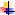 ΕΛΛΗΝΙΚΗ ΔΗΜΟΚΡΑΤΙΑΥΠΟΥΡΓΕΙΟ ΠΑΙΔΕΙΑΣ KAI ΘΡΗΣΚΕΥΜΑΤΩΝΠΕΡΙΦΕΡΕΙΑΚΗ ΔΙΕΥΘΥΝΣΗ ΕΚΠΑΙΔΕΥΣΗΣ Β. ΑΙΓΑΙΟΥ     ΔΙΕΥΘΥΝΣΗ ΔΕΥΤΕΡΟΒΑΘΜΙΑΣ ΕΚΠΑΙΔΕΥΣΗΣ ΧΙΟΥ ΤΟΜΕΑΣ ΣΧΟΛΙΚΩΝ ΔΡΑΣΤΗΡΙΟΤΗΤΩΝTαχ. Δ/νση: Ηρώων Πολυτεχνείου 13, 82100 Χίος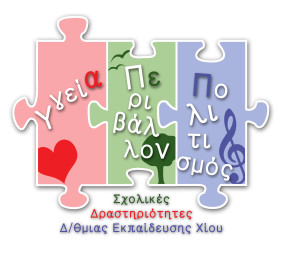                    Πληροφορίες:  Στέλλα Τσιροπινά                        Τηλέφωνο:  22710-24718                                Fax:212 2222 668                      Ε-mail:  ypsd@dide.chi.sch.gr                 Ιστότοπος:  drasischiou.weebly.comΧίος,    15-12-2014ΠΡΟΣ: Διευθυντές, Διευθύντριες σχολείων Δ. Δ. Ε. Χίουκαι τους εκπαιδευτικούςπου προετοιμάζουν μαθητικές ομάδες για  τη συγκεκριμένη δράση